Terapia pedagogiczna 25.11.2021r.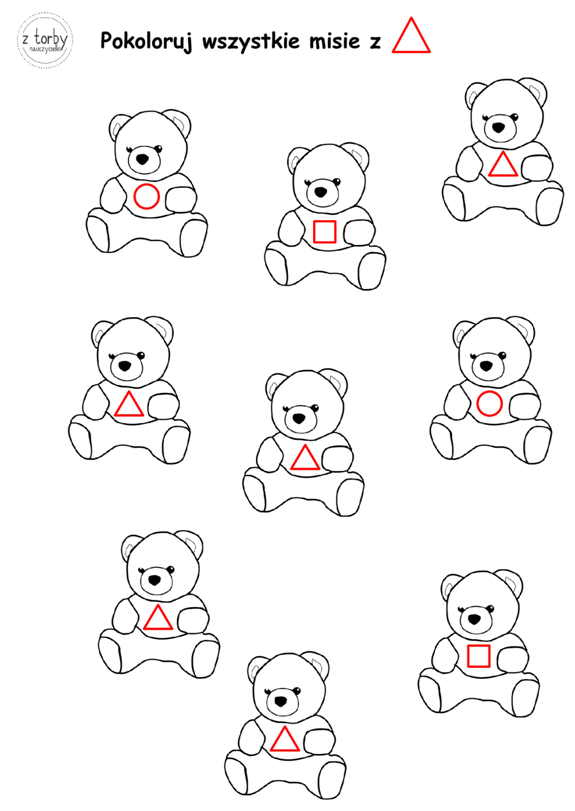 Zadanie na rozwój percepcji wzrokowej, koncentracji uwagi i logicznego myśleniaZnajdź i pokoloruj wszystkie twarze takie jak na wzorze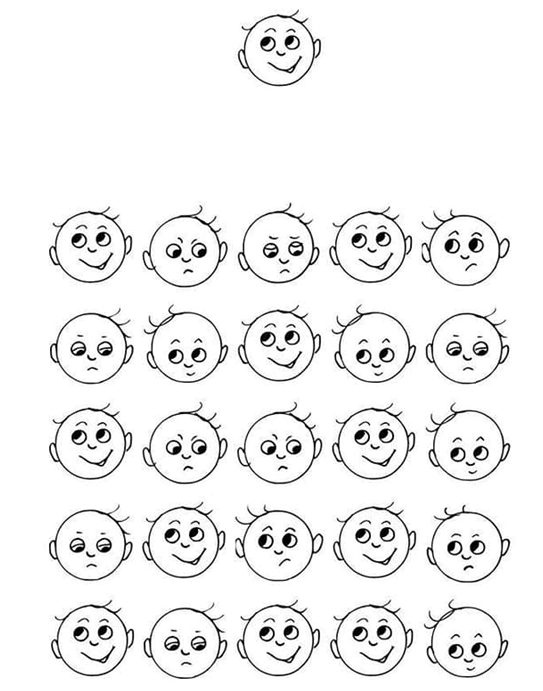 Zadanie na rozwój percepcji wzroku, logicznego myślenia, oraz motoryki małej 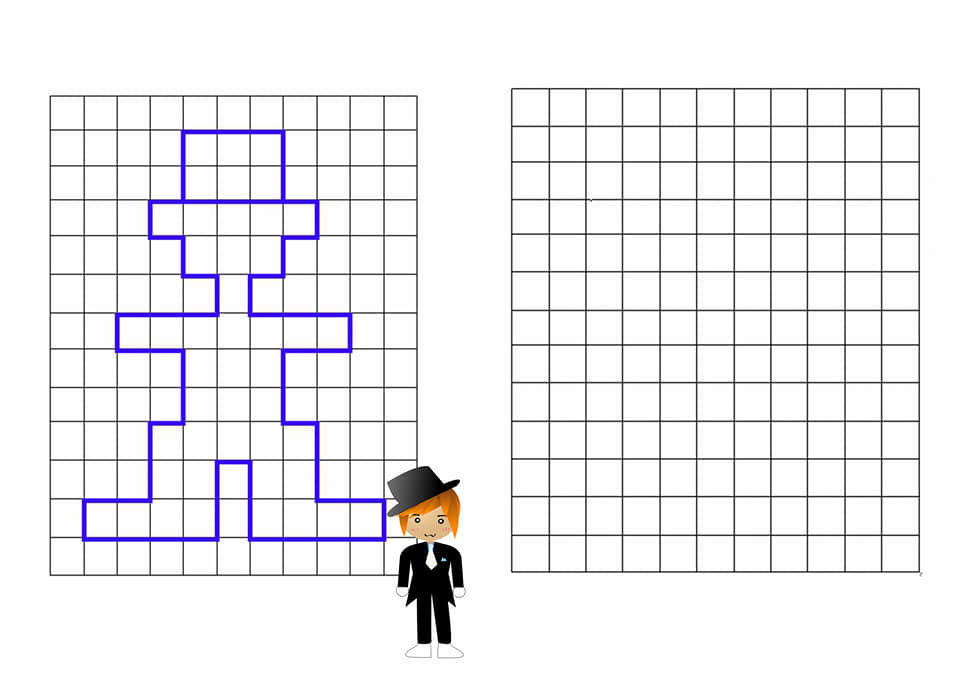 Zadanie na rozwój logicznego myślenia, motoryki małej oraz ćwiczenia na orientację w przestrzeniSKŁADANIE FIGUR przy użyciu zapałek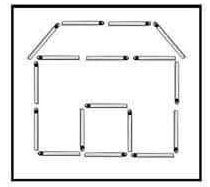 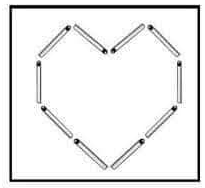 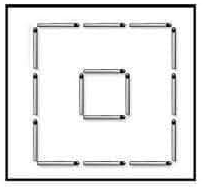 Zadanie z okazji Dnia Pluszowego MisiaZrób swojego misiahttps://www.printoteka.pl/pl/games/item/246?fbclid=IwAR1qZIXk0JDXA7FmIdei84phKzNlCMteul2zRfvmqNMFTfMIUW4Jd1O3GXw 